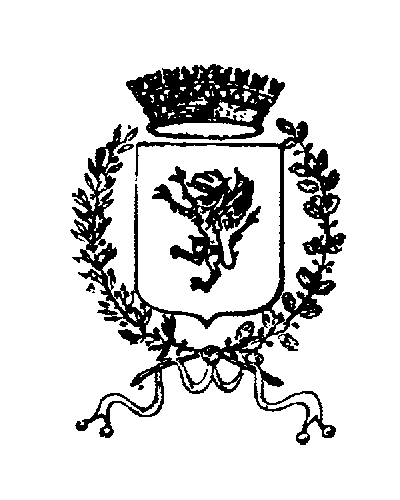 A   COMUNE DI MONTEPULCIANO PROVINCIA DI SIENAAREA FINANZIARIA-UFFICIO ENTRATEOGGETTO:	Domanda di partecipazione in qualità di espositore in occasione della fiera del ....................... a Montepulciano .......................................…….............	__  l __  sottoscritt __  ________________________________________________  nat __ a  ____________________________    il  ___________  e residente a  _________________________in Via  _____________________________________  n°  _____ C.F.  _______________________ in qualità di:⁭  operatore su aree pubbliche con autorizzazione/DIA/SCIA n°  _________ rilasciata dal Comune di _____________________________   in data ______________   con inizio attività in data ________________ come risulta dal Registro Imprese;⁭ Titolare attività commerciale_____________________________ autorizzazione n° _________        del  ____________ rilasciata o  depositata presso il Comune di ________________________ ;⁭ Partito Politico__________________________________________________________;con la presente chiede di poter partecipare alla fiera del 1° maggio a Montepulciano Capoluogo edizione ………… per il settore ESPOSITORI/PARTITO POLITICO/ASSOCIAZIONE (cancellare l’ipotesi che non ricorre) :tipologia esposizione_____________________________________________________richiesti mq_______telefono___________________________________e-mail_____________________________________data_______________								   	 In fede					__________________	CONCESSIONE DI POSTEGGIO “FIERA del..................... A MONTEPULCIANO...........................……….L’Espositore/Partito Politico  _________________________________  E’ AUTORIZZATA AD OCCUPAREil.....................c.a., in occasione della manifestazione fieristica indicata in oggetto, il posteggio       nr.  _________ sito in Via   ___________________________  di mt.  ____ x mt.  ___=mq______ .La presente concessione non/è (cancellare l’ipotesi che non ricorre) subordinata al pagamento della TOSAP, potrà essere revocata in ogni momento per ragioni di ordine pubblico e  sicurezza e dovrà essere esibita ad ogni richiesta di controllo da parte degli organi preposti.E’ fatto assoluto divieto al concessionario di occupare metraggi di suolo pubblico superiori a quelli assegnati in concessione.Montepulciano, 						                                      IL COMANDANTE                                                                                                                                                                                                    Dott. Luca Batignani					           							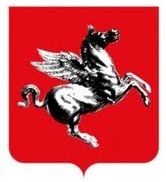 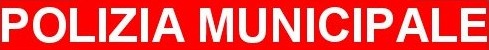 Corpo Associato Comuni di Montepulciano e Torrita di SienaProvincia di Siena